 Game Design Occupations 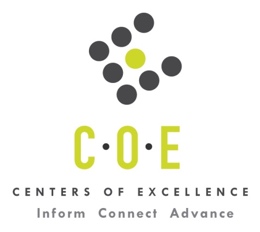 Labor Market Information ReportFoothill CollegePrepared by the San Francisco Bay Center of Excellence for Labor Market ResearchDecember 2019RecommendationBased on all available data, there appears to be a significant undersupply of Game Design workers compared to the demand for this cluster of occupations in the Bay region and in the Silicon Valley sub-region (Santa Clara County). There is a projected annual gap of about 4,576 students in the Bay region and 1,645 students in the Silicon Valley Sub-Region.This report also provides student outcomes data on employment and earnings for programs on TOP 0614.20 - Electronic Game Design in the state and region. It is recommended that these data be reviewed to better understand how outcomes for students taking courses on this TOP code compare to potentially similar programs at colleges in the state and region, as well as to outcomes across all CTE programs at Foothill College and in the region. IntroductionThis report profiles Game Design Occupations in the 12 county Bay region and in the Silicon Valley sub-region for a proposed new program at Foothill College. Labor market information (LMI) is not available at the eight-digit SOC Code level for Video Game Designers (15-1199.11), therefore, the data shown in Tables 1 and 2 is for Computer Occupations, All Other (at the six digit SOC level) and likely overstates demand for Video Game Designers. Tables 3, 4, 6, 9, and 10 use job postings data from Burning Glass at the eight-digit SOC Code level for Video Game Designers (15-1199.11).Occupational DemandTable 1. Employment Outlook for Game Design Occupations in Bay RegionSource: EMSI 2019.3Bay Region includes Alameda, Contra Costa, Marin, Monterey, Napa, San Benito, San Francisco, San Mateo, Santa Clara, Santa Cruz, Solano and Sonoma CountiesTable 2. Employment Outlook for Game Design Occupations in Silicon Valley Sub-RegionSource: EMSI 2019.3Silicon Valley Sub-Region includes Santa Clara CountyJob Postings in Bay Region and Silicon Valley Sub-RegionTable 3. Number of Job Postings by Occupation for latest 12 months (December 2018 - November 2019)Source: Burning GlassTable 4a. Top Job Titles for Game Design Occupations for latest 12 months (December 2018 - November 2019)       Bay RegionTable 4b. Top Job Titles for Game Design Occupations for latest 12 months (December 2018 - November 2019) Silicon Valley Sub-RegionSource: Burning GlassIndustry ConcentrationTable 5. Industries hiring Game Design Workers in Bay RegionSource: EMSI 2019.3Table 6. Top Employers Posting Game Design Occupations in Bay Region and Silicon Valley Sub-Region (December 2018 - November 2019)Source: Burning GlassEducational SupplyThere is one community college in the Bay Region issuing one award on average annually (last 3 years) on TOP 0614.20 - Electronic Game Design. There are no colleges in the in the Silicon Valley Sub-Region issuing awards on average annually (last 3 years) on this TOP code. Table 7. Awards on TOP 0614.20 - Electronic Game Design in Bay RegionSource: Data Mart Note: The annual average for awards is 2015-16 to 2017-18.Gap AnalysisBased on the data included in this report, there is a large labor market gap in the Bay region with 4,577 annual openings for the Game Design occupational cluster and one annual (3-year average) awards for an annual undersupply of 4,576 students. In the Silicon Valley Sub-Region, there is also a gap with 1,645 annual openings and no annual (3-year average) awards for an annual undersupply of 1,645 students.Student OutcomesTable 8. Four Employment Outcomes Metrics for Students Who Took Courses on TOP 0614.20 - Electronic Game DesignSource: Launchboard Pipeline (version available on 12/10/19)Skills and EducationTable 9. Top Skills for Game Design Occupations in Bay Region (December 2018 - November 2019)Source: Burning GlassTable 10. Education Requirements for Game Design Occupations in Bay Region                                                     Note: 52% of records have been excluded because they do not include a degree level. As a result, the chart below may not be representative of the full sample.Source: Burning GlassMethodologyOccupations for this report were identified by use of skills listed in O*Net descriptions and job descriptions in Burning Glass. Labor demand data is sourced from Economic Modeling Specialists International (EMSI) occupation data and Burning Glass job postings data. Educational supply and student outcomes data is retrieved from multiple sources, including CTE Launchboard and CCCCO Data Mart.SourcesO*Net OnlineLabor Insight/Jobs (Burning Glass) Economic Modeling Specialists International (EMSI)  CTE LaunchBoard www.calpassplus.org/Launchboard/ Statewide CTE Outcomes SurveyEmployment Development Department Unemployment Insurance DatasetLiving Insight Center for Community Economic DevelopmentChancellor’s Office MIS systemContactsFor more information, please contact:Doreen O’Donovan, Research Analyst, for Bay Area Community College Consortium (BACCC) and Centers of Excellence (CoE), doreen@baccc.net or (831) 479-6481John Carrese, Director, San Francisco Bay Center of Excellence for Labor Market Research, jcarrese@ccsf.edu or (415) 267-6544Multimedia Artists and Animators (SOC 27-1014): Create special effects, animation, or other visual images using film, video, computers, or other electronic tools and media for use in products or creations, such as computer games, movies, music videos, and commercials.Entry-Level Educational Requirement: Bachelor's degreeTraining Requirement: NonePercentage of Community College Award Holders or Some Postsecondary Coursework: 27%Web Developers (SOC 15-1134): Design, create, and modify Web sites.  Analyze user needs to implement Web site content, graphics, performance, and capacity.  May integrate Web sites with other computer applications.  May convert written, graphic, audio, and video components to compatible Web formats by using software designed to facilitate the creation of Web and multimedia content.  Excludes “Multimedia Artists and Animators” (27-1014).Entry-Level Educational Requirement: Associate's degreeTraining Requirement: NonePercentage of Community College Award Holders or Some Postsecondary Coursework: 25%Computer Occupations, All Other (SOC 15-1199): All computer occupations not listed separately.  Excludes “Computer and Information Systems Managers” (11-3021), “Computer Hardware Engineers” (17-2061), “Electrical and Electronics Engineers” (17-2070), “Computer Science Teachers, Postsecondary” (25-1021), “Multimedia Artists and Animators” (27-1014), “Graphic Designers” (27-1024), “Computer Operators” (43-9011), and “Computer, Automated Teller, and Office Machine Repairs” (49-2011).Entry-Level Educational Requirement: Bachelor's degreeTraining Requirement: NonePercentage of Community College Award Holders or Some Postsecondary Coursework: 35%Occupation 2018 Jobs2023 Jobs5-Yr Change5-Yr % Change5-Yr Open-ingsAverage Annual Open-ings25% Hourly WageMedian Hourly WageMultimedia Artists and Animators 4,976  5,284 3096% 2,328  466 $29.22$40.35Web Developers 10,785  12,579 1,79417% 5,764  1,153 $27.66$42.99Computer Occupations, All Other 34,144  37,249 3,1059% 14,791  2,958 $40.95$55.84Total 49,905  55,112 5,20710% 22,883  4,577 $36.91$51.52Occupation 2018 Jobs2023 Jobs5-Yr Change5-Yr % Change5-Yr Open-ingsAverage Annual Open-ings25% Hourly WageMedian Hourly WageMultimedia Artists and Animators 1,615  1,767 1529% 808  162 $32.85$42.21Web Developers 3,323  3,963 64019% 1,870  374 $29.12$41.76Computer Occupations, All Other 12,620  13,842 1,22310% 5,548  1,110 $46.82$64.58TOTAL 17,557  19,572 2,01511% 8,225  1,645 $42.19$58.21OccupationBay RegionSilicon Valley  Web Developers28,79812,422  Video Game Designers1,295430  Multimedia Artists and Animators954364  Total31,04713,216Common TitleBayCommon TitleBayUser Experience (UX) Designer3,004Engineer422User Interface (UI) Developer2,214Interaction Designer392Front End Developer2,136Web Engineer357Web Developer1,891Ruby on Rails Developer327Software Development Engineer1,334Developer309User Interface (UX)/User Experience (UX) Designer1,128PHP Developer306Front End Engineer685Web Designer292Senior Engineer656Front End Web Developer261User Interface (UI) Designer615Web Producer228Ux Researcher577Javascript Developer212Senior Front End Engineer535Frontend Engineer212Backend Engineer474Senior UX Researcher211Java Developer469Senior UI Engineer192Senior Backend Engineer430Senior Developer191Common TitleSilicon ValleyCommon TitleSilicon ValleyUser Experience (UX) Designer1,273Web Engineer171User Interface (UI) Developer1,239Ruby on Rails Developer168Front End Developer1,061Developer165Web Developer748Senior Front End Engineer141Software Development Engineer558Front End Web Developer115User Interface (UX)/User Experience (UX) Designer449Javascript Developer110User Interface (UI) Designer387Senior UI Engineer105Java Developer297UI Engineer98Front End Engineer289Python Developer97Backend Engineer224Senior Backend Engineer93Engineer223PHP Developer92Ux Researcher187Backend Developer90Interaction Designer177Web Applications Developer88Senior Engineer176Senior Developer84Industry – 6 Digit NAICS (No. American Industry Classification) CodesJobs in Industry (2018)Jobs in Industry (2022)% Change (2018-22)% in Industry (2018)Custom Computer Programming Services (541511)9,79211,01512%20%Computer Systems Design Services (541512)5,7576,1968%11%Internet Publishing and Broadcasting and Web Search Portals (519130)5,4987,00627%11%Software Publishers (511210)3,6404,36420%8%Federal Government, Civilian, Excluding Postal Service (901199)2,0912,037-3%4%Data Processing, Hosting, and Related Services (518210)1,9742,46325%4%Corporate, Subsidiary, and Regional Managing Offices (551114)1,5871,6695%3%Other Computer Related Services (541519)1,4431,67216%3%Research and Development in the Physical, Engineering, and Life Sciences (except Nanotechnology and Biotechnology) (541715)6286676%1%Administrative Management and General Management Consulting Services (541611)61873819%1%Motion Picture and Video Production (512110)5956052%1%Temporary Help Services (561320)5886144%1%Electronic Computer Manufacturing (334111)5645935%1%EmployerBayEmployerBayEmployerSilicon ValleyApple Inc.256Splunk69Apple Inc.241Google Inc.201Xoriant Inc64Cisco Systems Inc148Amazon192Systems Integration Solutions60Google Inc.141Cisco Systems Inc176Salesforce59IBM94Facebook148Vmware Inc58Paypal79Scoop Technologies123Williams-Sonoma57Amazon62IBM107Bayone Solutions57Systems Integration Solutions60Walmart / Sam's93Workday, Inc56Vmware Inc58Specialtys Cafe Bakery90Jobot56Osi Engineering48Paypal84Coinbase56Xoriant Inc45Adobe Systems84Uber52SAP45JP Morgan Chase Co80eBay48Intuit44Oracle78Ascent Technology Services48Gorilla Logic44Splunk, Inc77Redolent, Inc47eBay43SAP75Wells Fargo46Walmart / Sam's43Osi Engineering70Intuit45Redolent, Inc39NTT Data70Sony Electronics Inc44Servicenow38CollegeSub-RegionAssociatesCertificate 18+ unitsCertificate Low unitTotalSanta Rosa Junior College North Bay1001Total Bay RegionTotal Bay Region1001Total Silicon Valley Sub-RegionTotal Silicon Valley Sub-Region00002015-16Bay 
(All CTE Programs)Foothill College (All CTE Programs)State (0614.20)Bay (0614.20)Silicon Valley (0614.20)Foothill College (0614.20)% Employed Four Quarters After Exit74%77%57%n/an/an/aMedian Quarterly Earnings Two Quarters After Exit$10,550$15,301$4,188n/an/an/aMedian % Change in Earnings46%82%87%n/an/an/a% of Students Earning a Living Wage63%76%32%n/an/an/aSkillPostingsSkillPostingsSkillPostingsJavaScript13,539UX Wireframes3,369E-Commerce1,871Java6,181Git3,161Agile Development1,866React Javascript5,300jQuery2,947Project Management1,864Web Application Development5,253Node.js2,937Scrum1,864HTML55,136Prototyping2,928Human Computer Interaction1,858Web Development5,013User Research2,880Product Development1,814Software Engineering4,786Visual Design2,825Hypertext Preprocessor (PHP)1,804AngularJS4,311Product Management2,784Adobe Indesign1,765Software Development4,183Interaction Design2,628JavaScript Object Notation (JSON)1,739Front-end Development4,066Unit Testing2,443Cross-browser1,716Python3,619Web Site Design2,393Bootstrapping1,703CSS3,517Object-Oriented Analysis and Design (OOAD)2,130Adobe Illustrator1,601Adobe Photoshop3,492Syntactically Awesome Style Sheets (SASS)2,047Quality Assurance and Control1,588SQL3,429MySQL2,014Adobe Acrobat1,583User Interface (UI) Design3,427AJAX1,903Adobe Creative Suite1,541Education (minimum advertised)Latest 12 Mos. PostingsPercent 12 Mos. PostingsHigh school or vocational training2762%Associate Degree1261%Bachelor’s Degree or Higher13,36297%